           МДОУ «Детский сад № 241»Консультация для родителей            «Мой ребёнок-Аутист» 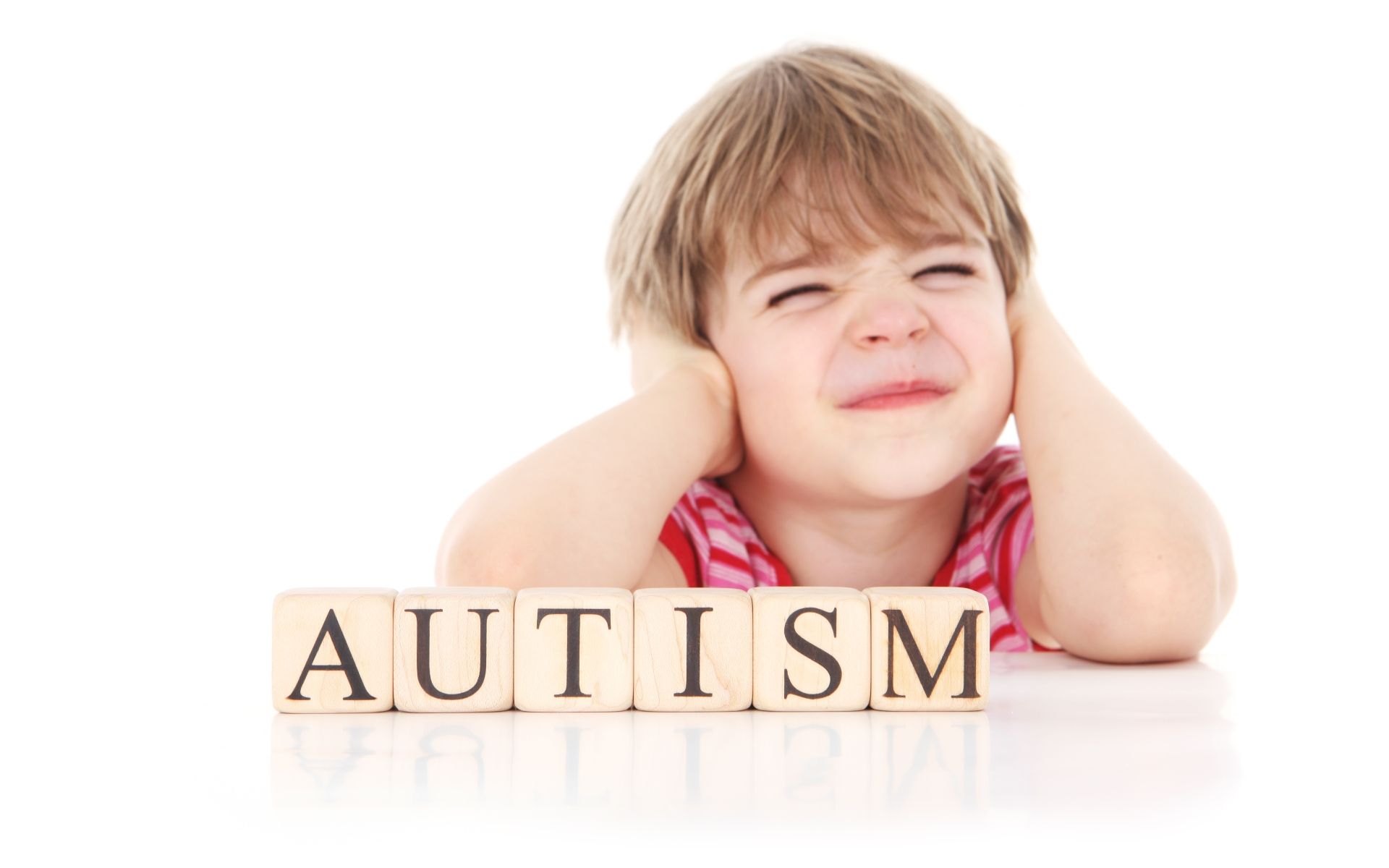 Подготовила: Азизова И.М                 Что такое Аутизм?Аутизм- это нарушение развития человека, характеризующееся отклонениями в поведении, общении и социальном взаимодействии. Аутизм находит своё выражение в различных формах. Кроме этого, проявление аутизма могут присутствовать при других умственных расстройствах.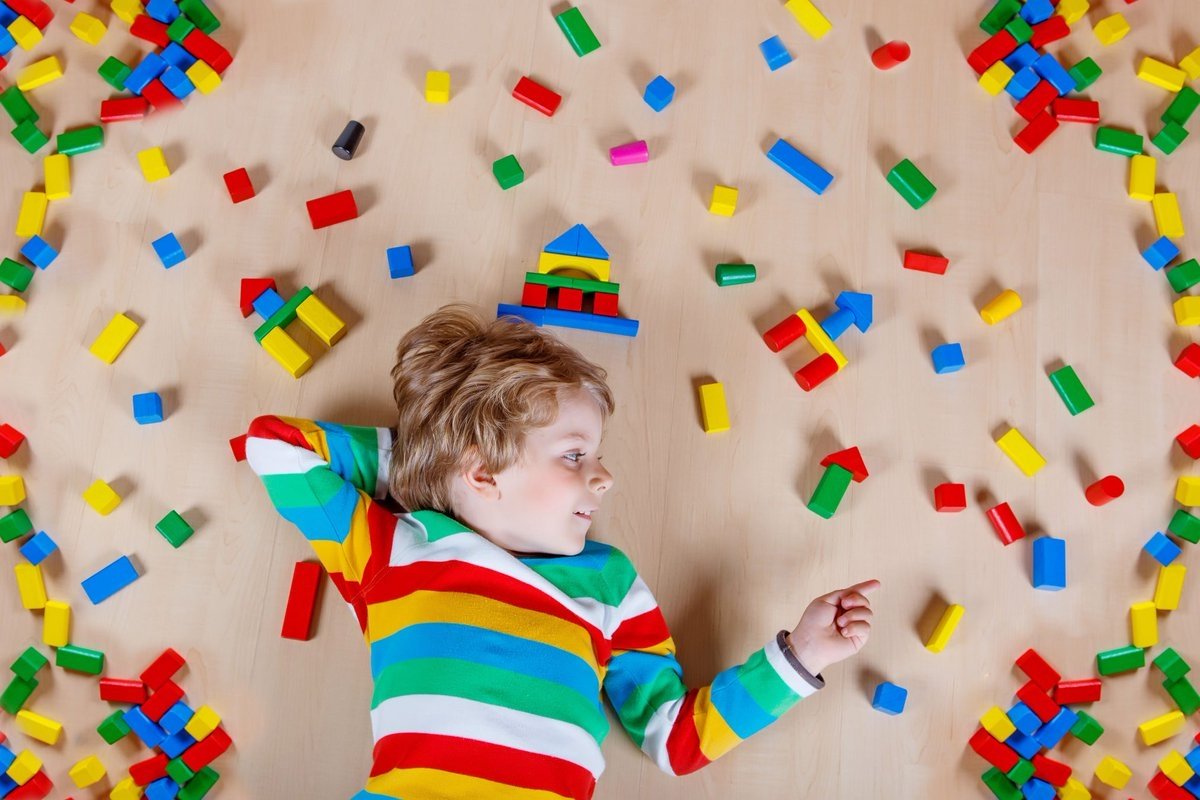 Симптомы и признаки аутизмаУ некоторых детей симптомы аутизма можно обнаружить уже в младенчестве. Чаще всего аутизм проявляется к трём годам.Признаки аутизма могут изменяться в зависимости от уровня развития ребёнка и его возраста.  Поведенческие характеристики, используемые       для  описания синдрома аутизма:1.Нарушение развитие неречевой и речевой коммуникации.Характерно: Отсутствие мимики и жестов. Может отсутствовать и речь;Ребёнок никогда не улыбается собеседнику, не смотрит ему в глаза;Речь нормальная, но беседовать с другими он не может;Речь не нормальная по содержанию и форме, то есть ребёнок повторяет услышанные где-то фразы, которые не относятся к данной ситуации;Речь ненормальная фонетически (проблемы с интонацией, ритмом, монотонность речи),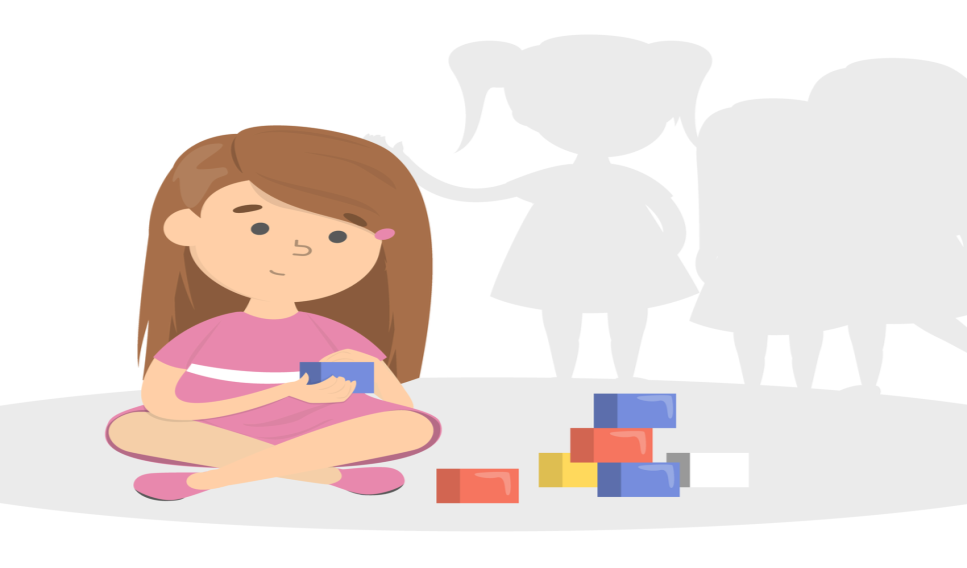 2. Нарушено развитие социальных навыков.        Характерно:Дети не желают общаться и дружить с ровесниками;Игнорирование чувства и существование других людей (даже родителей);Не делятся с близкими своими проблемами, так как не видят в этом необходимости;Никогда не подражают мимике, ни жестам других людей или повторяют эти действия неосознанно, ни как не связывая их с ситуацией.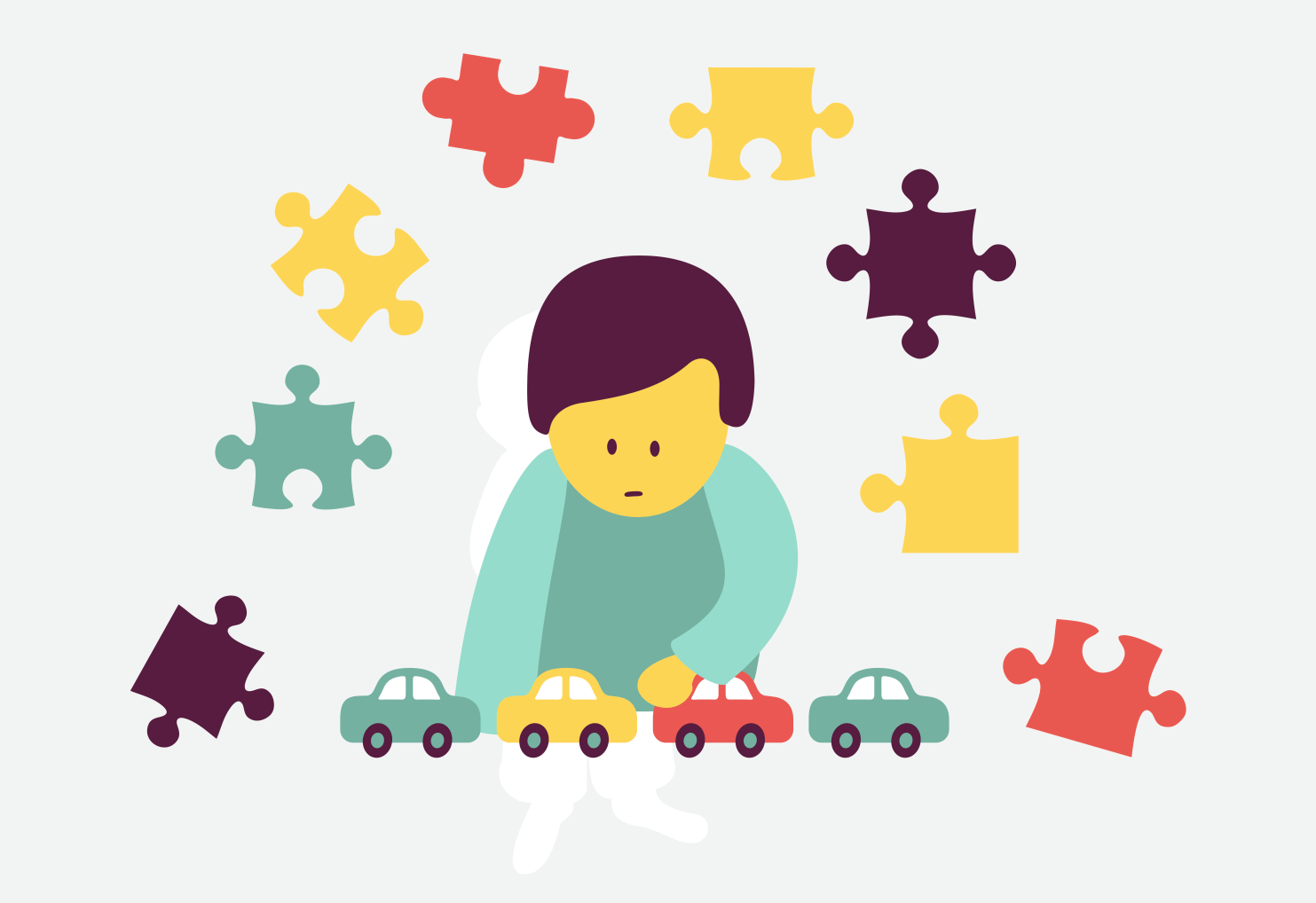 3. Нарушено развитие воображения, что приводит к ограниченному кругу интересов.ХарактерноНеестественное, неровное, отчуждённое поведение;Ребёнок- аутист проявляет истерики при изменении окружающей обстановке;Предпочтение отдаёт уединению, играм с самим собой;Отсутствует воображение и интерес к воображаемым событиям;Тяготит к определённому предмету и испытывает навязчивое желание постоянно держать его в руках;Испытывает требование точно повторять одни и тоже действия;Концентрирует своё внимание на чём-то одном.      Дети страдающие аутизмом, отличаются неровным развитием, что даёт им возможность быть талантливыми в какой-то узкой области (музыка, математика). Для аутизма характерно нарушение развития социальных, мыслительных, речевых умений. 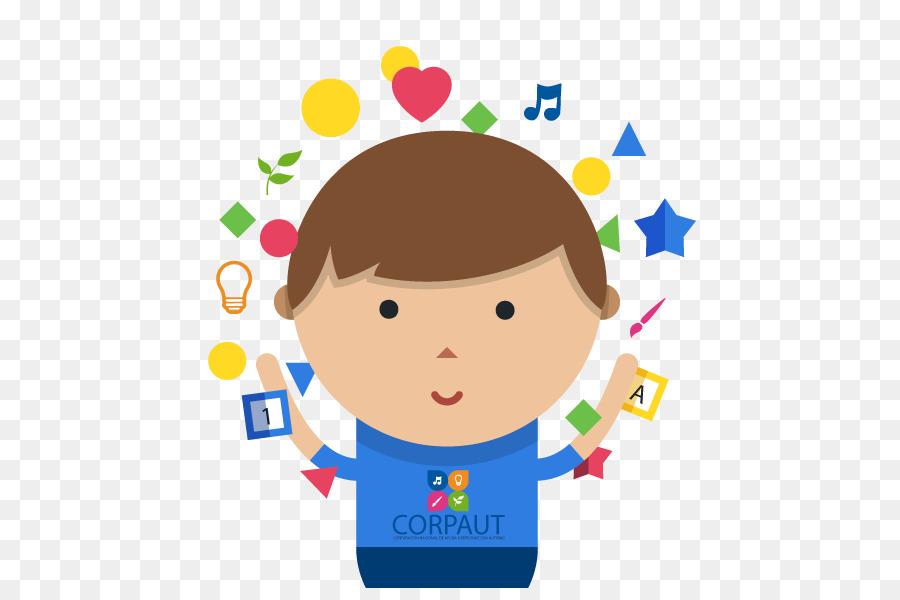 